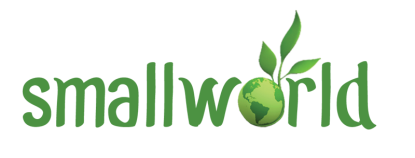 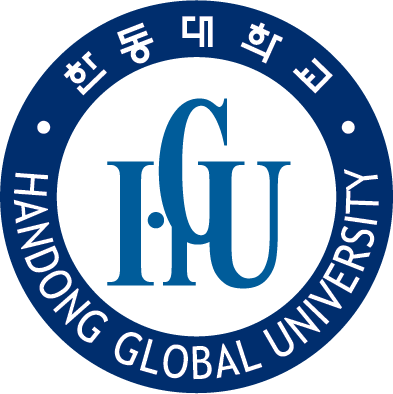 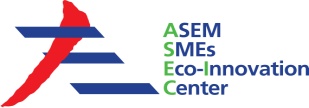 Global Eco-preneurship Accelerated Program ‘13 in Cambodia.SmallWorld Cambodia partners with Handong Global University and ASEIC to run an acceleration program for individuals who are interested in building green businesses and have eco-oriented initiatives. This program will last for ten weeks. Program objectives: - Bring participants to local communities and observe their needs- Allow participants to experience practical business experiences- Encourage participants to set up their own business models or prototypes- Encourage local business people and investors to participate and support youth initiatives. Application FormSection I: Personal InformationSection II: Study History	Please provide the following information for all completed and partially completed vocational training, undergraduate or postgraduate qualifications. List the most recent qualification first.Have you taken an IELTS or TOEFL test?  YES _____  NO _____ Test _______Overall Band Score: ____________ (Optional)Section III: Work Experience Section IV: Purposes I fully understand that if I am selected to join the program, I would commit and participate in all activities and fully acknowledge that withdrawing half way of the program would be my responsible for the cost incurred. Printed name (as in your passport or birth certificate): ___________________________________________________Signature of award applicant: ____________________________________________________________Date: ________ /_________/_________Day Month YearFull NameDate of BirthGenderPlace of BirthCurrent AddressEmailTelephone  Name someone who can be contacted in case of emergencyName RelationshipEmailTelephoneCurrent AddressInstitutionCountryStartEndQualification Please briefly describe your position, duties and responsibilities with your current employment or previous experience: (Please write no more than the space provided)Describe specifically what skills and knowledge you want to gain from the programWhy you want to join the program? What are you going to do after the program?